Smoothie di patate dolci con ananas e acqua di cocco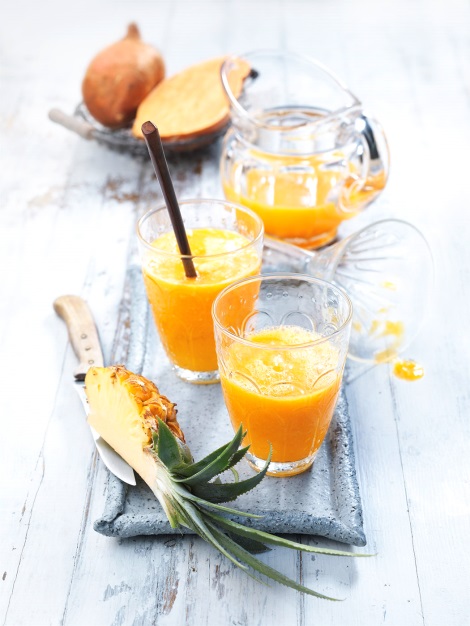 Ingredienti per 4 smoothie da 200 ml:300 gr di patate dolci500 gr di ananas2 arance biologiche1 limone300 ml acqua di cocco Procedimento:Preriscaldate il forno a 180°C (accendendo le resistenze superiori e inferiori. Avvolgete le patate dolci nella carta stagnola e cuocetele in forno per circa 60-80 minuti (verificate il grado di cottura). Toglietele quindi dal forno ed estraetene la polpa con un cucchiaio (ne serviranno 200 gr).Nel frattempo sbucciate l’ananas e tagliatelo a pezzetti. Lavate le arance con l’acqua calda e asciugatele: grattugiate finemente la scorza di un’arancia e usate le altre per spremere il succo. Riducete in purea assieme alle patate dolci, l’ananas e l’acqua di cocco e insaporite con il succo di limone.Consiglio: cuocete le patate la sera prima.Valori nutrizionali per porzione:	Energia: 160 kcal/650 kJProteine: 2 grGrassi: 1 grCarboidrati: 33 gr